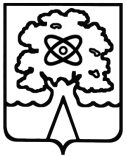 АДМИНИСТРАЦИЯ  ГОРОДА ДУБНЫ  МОСКОВСКОЙ  ОБЛАСТИУПРАВЛЕНИЕ НАРОДНОГО ОБРАЗОВАНИЯП Р И К А Зот __________________  № ___________________Об утверждении регламента и состава жюри XX городской научно-практическойконференции старшеклассниковВ целях выявления и развития одаренных детей,  реализация их интеллектуальных и творческих способностей в процессе научно-исследовательской деятельности, поддержке  их познавательной активностиПРИКАЗЫВАЮУтвердить регламент городской научно-практической конференции старшеклассников (Приложение № 1). Время и место проведения конференции: 24 марта 2018 года на базе гимназии № 11.Утвердить состав жюри XX городской научно-практической  конференции старшеклассников (Приложение № 2).Директорам ОУ приказом по общеобразовательному учреждению: обеспечить участие учащихся 8-11-х классов в конференции в качестве выступающих и слушателей, приказом по ОУ назначить ответственного  за жизнь и здоровье учащихся во время проведения мероприятия;направить учителей для работы в составе жюри.Победителей и призеров конференции наградить дипломами.Контроль над исполнением приказа возложить на методиста учебно-методического отдела ЦРО Т.Н. Гусарову.Приложение: 1. Регламент научно-практической конференции старшеклассников.                         2. Состав жюри научно-практической конференции старшеклассников.Начальник Управления народного образования                                                Т.К. ВиноградоваГусарова Т.Н.(216)67-67*5514Разослано: в дело, учебно-методический отдел  ЦРО, Гусаровой Т.Н., ОУ №  1-11, ЦДТ, ЦДЮТЭ, центр «Дружба», «Новая школа «Юна», «Полис-лицей», «Одигитрия».